University of Florida Digital Collection – Teacher Resource CollectionPolitics are a Beach: Tools to Analyze Political Cartoonshelenjd@leeschools.net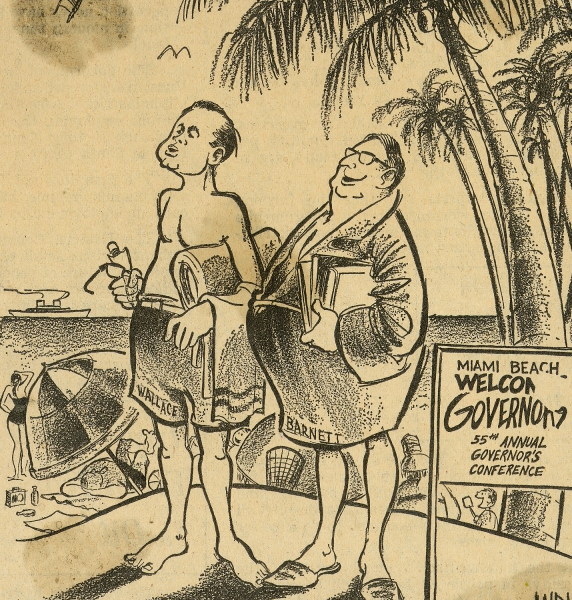 ObserveObserveReflectReflectQuestionQuestionRoleAudienceAudienceFormat Format TopicNews anchorCitizens of MiamiCitizens of MiamiNews ReportNews ReportAnnounce who is coming to the convention, what they will discuss, when the convention is taking place, where it is happening, and why Wallace and Barnett’s attendance might be controversial.  